STRENSALL WITH TOWTHORPE PARISH COUNCIL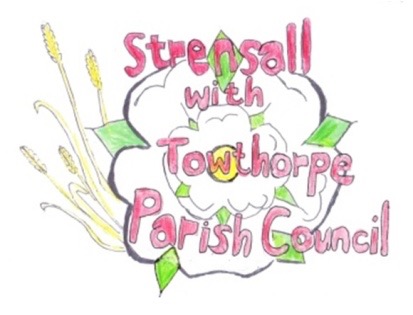 The Village Hall, Northfields, Strensall, York YO325XWe-mail: strensalltowthorpePC@outlook.comphone: 01904 491569Chairman : Mr A H FisherMINUTES OF AN PARISH COUNCIL MEETING HELD IN THE VILLAGE HALL ON TUESDAY 14th FEBRUARY 2023 AT 7.15 PMCouncillors Present:	Andrew Bolton		Chris Chambers 		          Tony Fisher**		Lawrence Mattinson		       Susan Nunn		Kevin Ogilvy		           Christopher Tetley	Wayne Wigley				In Attendance:		Fiona Hill – Parish Clerk					 Public Present:		4** City of York Councillora) To receive apologies for absence given in advance of the meeting: None b) To consider the approval of reasons given for absence: N/A			           To discuss the ordinary and casual vacancies: NTR				 To receive any declarations of interest under the Parish Council Code of Conduct or Members register of interests: 							           Cllr Fisher - North Yorkshire Police Report a) To approve the minutes of the Parish Council meeting of 10th January 2023:Resolved – Approved (Unanimous)b) To endorse the approved Planning Committee minutes of 10th January 2023: Resolved – Endorsed (Unanimous)Public participation on any subject relating to the agenda: 					Overgrown Cemetery Path – volunteers would cut back the bramblesBridleway sign down – to be reported to City of York Council Rights of WayManor Park, Sheriff Hutton Road – sign on verge to be reported to City of York Council Enforcement.Regarding the request from last month for a bin on Pottery Lane – Tim Waudby, City of York Council had emailed “I’m sorry to say there has been no capacity for extra dog bins managed by the Council”.22/94	To receive matters raised by/with City of York Ward Councillors: 		                Transport Initiatives - York Access Control Barrier Review – The Parish Council had been unable to attend the recent stakeholder meetings, but Cllr Mattinson would prepare some questions, which the Parish Clerk would submit.22/95	To discuss and, if necessary, agree action on matters arising/ongoing issues:	  a) North Yorkshire Police monthly reports – The Parish Council had received the January 2023 report		 									  b) War Memorial Fence								   Resolved – The Parish Council would accept the quotation to “Remove existing fencing to rear of area (1 Third to the left). Supply and fit 6ft over all height feathered edge fencing with concrete posts and gravel boards. £1,111.35 plus VAT (Unanimous)			  c) Queen Elizabeth II Memorial Garden						          The drawing done by Cllr Nunn was converted to CAD and submitted to CYC to seek permission to use the land. Dave Meigh, CYC had emailed as followed – “This request has come through to me as the land is held in the Public Realm portfolio, its looks a good idea and one that would certainly brighten the area up. Now the however’s ... 		       Before I can support your request I first need to obtain a utility or service check to see what, if any, underground services are in the area you propose to develop. This request has been made.  In the meantime can you confirm who would do the work and under what insurance they would be covered. The city council can sign up residents as volunteer gardeners should the PC not have suitable cover”.  								  d) Memorial Trees									        Steve and Vicky Atkinson – The Parish Council are in support in principle to planting a tree in memory of Vicky and Steve Atkinson. However, the land North East of Tudor Way is not owned/manage by the Parish Council, so it could not plant a tree there. It is unclear who owns the land, so it is unable to help further with this location. The Parish Council does own/manage land around the parish, so it would offer to discuss other locations. 	          John Chapman – As a long standing Parish Councillor, who died in service, the Parish Council agreed that they would like to plant a tree in his memory. One possible location would be the QEII Memorial Garden. Cllr Fisher offered to use his Environmental Fund to purchase the tree and he would speak to Mrs Chapman, to ensure she was happy with the proposal. e) Cemetery – footpath and grassed area						          The Parish Clerk had spoken to a number of contractors and they concluded that is was beyond economical repair to remove the moss. The Parish Council agreed no further action at this stage.  										       When Cllr Fisher and the Parish Clerk visited the Cemetery earlier this month, they found the footpath had some potential trip hazards, so would obtain some quotes for making good the affected areas.	22/96	To discuss and, if necessary, agree action on matters raised since last meeting:	  a) Tree	 works, Year 3 / Northfields Play Area Climbed Report – The Parish Clerk had requested quotations for this work from five contractors, which would be circulated in preparation for the next meeting.					                 		   b) Tree risk assessment for years 2024 – 2026 - The Parish Clerk had requested quotations for this work from three contractors, which would be circulated in preparation for the next meeting.  											   c) W.I. bench request – The Parish Council had received bench request from the W.I. and it was discussed and agreed as follows: 						   Resolved – The Parish Council would purchase a Traditional Seat, colour green, at a cost of £362.00 plus VAT, a commemorate plaque at a cost of £50.00 plus VAT, and ground fixings plates at a cost of £18.00 plus VAT (Unanimous).					   Resolved – The Parish Council approved the siting of the bench on Northfields Play Park near the WI Oak Tree.								   Resolved - The plaque wording draft would be circulated around the Parish Council and WI for approval, but should read – Donated byStrensall and Huntington WITo commemorate the Coronation ofKing Charles III May 2023	Resolved – The Parish Council delegated powers to Cllr Fisher and the Parish Clerk to deal with this order.										           The W.I. would give a donation covering the cost of the bench and fixings. In addition, the W.I. would pay directly for the base and fixing.	Cllr Fisher had ordered 105 saplings from the Woodland Trust, which will arrive 17 March 2023.				           22/97	To discuss and, if necessary, agree action, on any correspondence received:                      CML – Work along railway side at Middlecroft Drive – Cllr Fisher reported that the trees had already been cut back, so no action was required.              22/98	To discuss matters raised by/with Responsible Financial Officer (RFO):		  a) Bank reconciliation, income received, payments made to date - The Parish Clerk had circulated a bookkeeping spreadsheet by email, with bank accounts totalling £198094.68	  b) Internal Controls Checks – Cllr Fisher would conduct these in the office			  c) Policy Review - This would be deferred until after the elections in May 2023, so both new and ongoing Councillors would benefit from the information circulated.			   d) Yorkshire Local Councils Association –  The White Rose Update and Training information had been circulated.22/99	To confirm the date of the next meeting as Tuesday 14th March 2023 at 7.15 p.m.: Resolved – Approved (Unanimous) 	Important Dates:	Annual Parish Meeting		Tuesday 25th April 2023 @ 7.15p.m.			Annual Parish Council Meeting	Tuesday 09th May 2023 @ 7.15p.m.